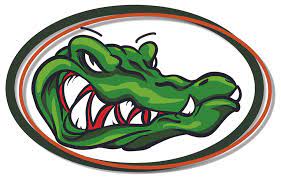 2023 Lakeview Gators Football Roster#	Name				Class		1	Amarion Pierre 		Jr.2	Amania Green			Jr.3	Kelton Carter			Fr.6	Zantavious McKinney		So.7	Caleb Collins			Sr.8	Arion Berryman		Fr.11	Connor Gilcrease		Sr.14	Jordan Reliford		Fr.15	Lamarian Rushing		Sr.16	Cruz Bandaries		So.22	Austin Cherry			Jr.	Trace Prudhomme		Jr.50	Michael Banks		So.53	Juan Pablo			Jr.55	Ryan Hubbard			Jr.56	Loden Riddle			So.57	Christian Burke		So.60	Tristan Lee Johnson		Jr.62	Kenlynn Johnson		So.66	Jordan Kirts			Sr.69	Doc Maylock			Fr.	Head Coach: Andy Boone (1st season)